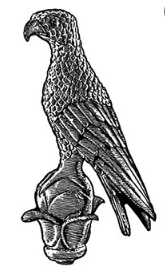 ΠΑΝΕΠΙΣΤΗΜΙΟ ΙΩΑΝΝΙΝΩΝΠΑΝΕΠΙΣΤΗΜΙΟ ΙΩΑΝΝΙΝΩΝΌνομαΛώλης ΙωάννηςΣχολήΟικονομικών και Διοικητικών ΕπιστημώνΤμήμαΟικονομικών ΕπιστημώνΤίτλοςΥποψήφιος διδάκτωρE-maili.lolis@uoi.grProfileProfile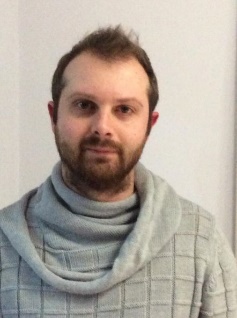 Ο κ. Ιωάννης Λώλης είναι υποψήφιος διδάκτωρ της Σχολής Οικονομικών και Διοικητικών Επιστημών του Πανεπιστημίου Ιωαννίνων.Τα ερευνητικά του ενδιαφέροντα άπτονται κυρίως στο πεδίο της Οικονομικής Ιστορίας και της Τραπεζικής. Είναι κάτοχος Μεταπτυχιακού τίτλου στην Τραπεζική από το Ελληνικό Ανοιχτό Πανεπιστήμιο  από το 2014 (Τίτλος Διπλωματικής Εργασίας : Το Internet Banking στην Ελλάδα).Επίσης κατέχει Μεταπτυχιακό δίπλωμα στην Διοίκηση Τουριστικών Επιχειρήσεων από το Ελληνικό Ανοιχτό Πανεπιστήμιο από το 2020 (Τίτλος Διπλωματικής Εργασίας : Τουριστική Ανάπτυξη του ορεινού χώρου - Η περίπτωση της Ηπείρου). Ο προπτυχιακός τίτλος σπουδών αποκτήθηκε από το τμήμα Οικονομικών Επιστημών του Πανεπιστημίου Ιωαννίνων το 2006.